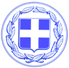                       Κως, 17 Νοεμβρίου 2017ΔΕΛΤΙΟ ΤΥΠΟΥΘΕΜΑ : “Ο Δήμος Κω στέλνει ανθρωπιστική βοήθεια και είδη πρώτης ανάγκης για τους πλημμυροπαθείς της Δυτικής Αττικής.”Μετά από εντολή του Δημάρχου Κω κ. Κυρίτση, η Πρόεδρος της Κοινωφελούς Επιχείρησης του Δήμου Κω κ. Βάσω Πη επικοινώνησε με τη Δήμαρχο Μάνδρας κ. Κριεκούκη όχι μόνο για να εκφράσει τη συμπαράσταση όλης της Κω στις οικογένειες των θυμάτων και στους πληγέντες από την θεομηνία αλλά και για να την ενημερώσει για την πρόθεση του Δήμου Κω να παράσχει έμπρακτη στήριξη και βοήθεια.Ήδη στην Κοινωφελή Επιχείρηση του Δήμου Κω ολοκληρώνεται η προετοιμασία για την αποστολή ανθρωπιστικής βοήθειας με ρούχα, κουβέρτες και άλλα είδη για τους πλημμυροπαθείς της περιοχής.Είδη ρουχισμού και άλλα, που μπορούν να προσφέρουν και πολίτες, δέχεται η Κοινωφελής Επιχείρηση από την Δευτέρα 20/11/2017 στις 8 το πρωί, στην Αλεξάντερ Φάσιον (τράπεζα ρούχων).Η πρώτη αποστολή θα γίνει μέσα στις επόμενες ώρες και το υλικό θα παραδοθεί στο Δήμο Μάνδρας που θα αναλάβει τη διάθεσή του σε αυτούς που έχουν ανάγκη.Η ανθρώπινη Κως είναι εδώ.Η Κως της ευαισθησίας και της ανθρωπιάς, στέλνει ένα και μόνο μήνυμα : κανείς να μη νιώσει μόνος και αβοήθητος.Γραφείο Τύπου Δήμου Κω